Practice Name	_________________________											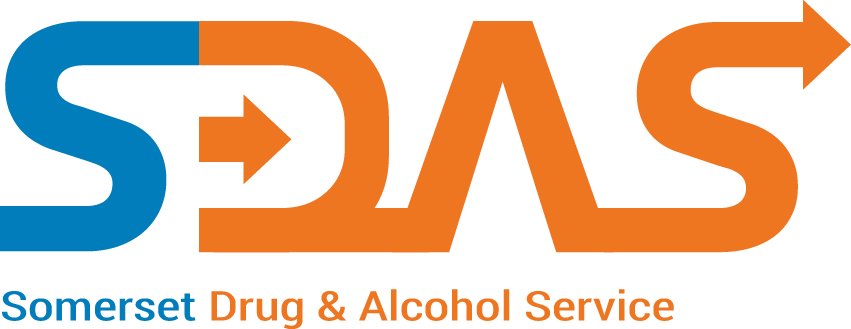 Name of person	Completing form	___________________________Months 	Claiming for	_________________________							Start date means the first appointment with either the specialist drugs worker or GP after agreement has been reached with all parties including the patient to pursue this form of treatment**   Hep C data – please enter date onlyKey: Please complete and return to: Shared Care Payments, SDAS, Bridge House, 30 Taunton Road, Bridgwater, TA6 3LS or email to: Julie.barnard@turning-point.co.ukPatient InitialsDate of BirthInput dateInput dateSee Key and input codeSee Key and input codeSee Key and input codeInput dateInput dateName of Specialist Drugs Worker i.e. Shared Care Nurse onlyPatient InitialsDate of BirthStart date (dd/mm/yy) of shared care treatmentFinish date (dd/mm/yy) of shared care treatment or ‘ongoing’ if appropriateTreatment Outcome(A-D)Hep BIntervention status(A-D)Hep BVaccination count(1-3 or C)Hep BVaccination count(1-3 or C)Hep C latest test date (dd/mm/yy)**Name of Specialist Drugs Worker i.e. Shared Care Nurse onlyTreatment OutcomeA – Treatment complete and planned goals metB – Treatment complete and planned goals not metC – Treatment terminated and patient referred onD – Unplanned treatment terminationHep B Intervention statusA – Offered and acceptedB – Offered and refusedC – Immunised alreadyD – Not offeredHep B vaccination count1 – One vaccination2 – Two vaccinations3 – Three VaccinationsC – Course completed